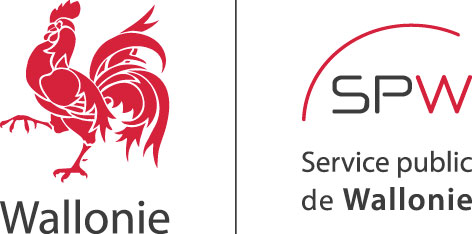 Orthophotos 2018 - Tuilage :
Rapport de validationLe présent document a pour objectif de décrire la validation de la conformité de la donnée « Orthophotos 2018 - Tuilage » à son modèle (publié dans la fiche descriptive).MéthodologieLes tests de conformité ont été effectués par la Direction de l’Intégration des géodonnées (SPW) et ont été automatisés à l’aide de l’outil FME (version 2018.1.0.1).Date de l’analyse : 21/12/2018.Validation du tuilageLe tuilage a subi des tests de conformité afin d’en valider la géométrie, la topologie et les attributs.Validation de la géométrieLes tests suivants ont été effectués :Validation de la topologieLes tests suivants ont été effectués :Validation des attributsLes tests suivants ont été effectués pour chaque attribut :ConclusionLa donnée « Orthophotos 2018 - Tuilage » n’est pas conforme à son modèle (voir tableaux ci-dessus), mais il s’agit de problèmes mineurs et acceptés par le gestionnaire de la donnée.Nom du testRésultatLa géométrie est de type « polygone »La géométrie ne contient pas de valeurs Z (elle est en 2D)La géométrie ne contient pas de valeurs MLe système de projection de la donnée est conformeLes géométries sont conformes à tous les critères testables par l’outil « GeometryValidator » (avec les paramètres par défaut) :Contains NaN (Not a Number) or InfinityContains Null Geometry PartsDuplicate Consecutive PointsDegenerate or Corrupt GeometriesNon-Planar SurfacesInvalid Solid BoundariesInvalid Solid VoidsFails OGC Simple/ValidMissing Texture CoordinatesMissing Vertex NormalsInvalid Area Orientation…Nom du testRésultatEn tout point de la Wallonie il doit y avoir une et une seule tuile : absence de superposition partielle ou totale de tuilesEn tout point de la Wallonie il doit y avoir une et une seule tuile : absence de zones non couvertes par une tuileLa limite externe du Tuilage est extérieure à la limite du territoire couvert par des photos aériennes et stockées dans les fichiers TIFF des Orthophotos 2017Non contrôléLa limite externe du Tuilage correspond à la limite du territoire couvert par des photos aériennes et stockées dans la File Geodatabase des Orthophotos 2017Non contrôléAbsence de self-intersectionsNom du testRésultatTous les champs attributaires prévus par le modèle sont présentsLe nom des attributs est conforme au modèleL’attribut contient une valeurL’attribut est Non NulLe type de l’attribut est conforme au modèleLes champs de type « texte » sont encodés en UTF-8Les domaines de valeurs sont conformes au modèlePour 82 tuiles, la valeur du champ SUN_ELEVAT est une valeur non admise par le modèle ([20,90]), mais acceptée par le gestionnaire de la donnée.L’attribut ACQ_TIMEST correspond à la partie « time » de ACQ_TIMELa nomenclature de l’attribut « IMGLV3NAME » est conforme au modèleLes fichiers contenant les photographies brutes portent le nom de la tuile (« IMGLV3NAME ») correspondante.Non contrôlé